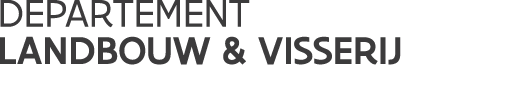 Vlaamse overheidKoning Albert II-laan 35 bus 401030 BRUSSELT 02 552 77 05F 02 552 77 01www.vlaanderen.beVERSLAG Expertengroep Wijn////////////////////////////////////////////////////////////////////////////////////////////////////////////////////////////////////////////////////////////////////////////////////////////////////////////////////////////////////////////////////////////////////Uitvoeringshandeling van de Commissie rond de redraft van Verordening 436/2009 en van hoofdstuk III en V van Verordening 555/2008De Commissie overloopt via een presentatie de belangrijkste wijzigingen sinds de laatste versie die werd besproken in januari.Onderdeel over begeleidende documenten: een aantal experten maakt een opmerking over de eis van China om op korte termijn een sanitair certificaat toe te voegen. Het huidige voorstel moet hiermee al rekening houden door te beantwoorden aan de eisen van derde landen. De Commissie wil dit oplossen door alle optionele onderdelen van het certificaat in deel B van de bijlage onder te brengen. De Commissie geeft mee dat het gebruik van een uitvoercertificaat sowieso geen verplichting is, maar dat dit een middel is voor handelaars om te voldoen aan eisen van derde landen (verklaring van oorsprong, druivenras, jaartal enz.). 
Een expert vraagt zich af of er een houdbaarheidsdatum op een VI-I document staat. De Commissie geeft aan dat deze documenten geldig zijn totdat het product in de vrije markt is gebracht.Ten slotte hoopte een expert dat distilleerders uitgezonderd zouden worden van de verplichtingen inzake het register, daar zij al onderhevig zijn aan douane regelgeving. De Commissie zal bekijken of ze de formulering kan aanpassen. Op eerste zicht is er niets veranderd met de reeds bestaande regelgeving.Inzake de boetes (artikel 49) vinden vele experten dat het huidige voorstel te complex is en dat er meer ruimte moet worden gelaten voor subsidiariteit. Daarenboven vinden een aantal experten de voorgestelde boete te zwaar (inhouden steun van nationale steunprogramma). De Commissie vindt echter dat zij moet kunnen specifiëren welke boetes er kunnen worden opgelegd, maar dat het dan aan de lidstaat zelf is om hier gradaties in te bepalen.Timing: de meest ambitieuze tijdspanne om de gedelegeerde en geïmplementeerde handeling (moeten samen in voege treden) rond te krijgen, is eind dit jaar (zie presentatie). In juli wordt het voorstel opnieuw voorgelegd.recast van Verordening 607/2009 mbt BOB/Bga en traditionele benaming en etikettering van wijnproductenDe Europese Commissie overloopt de belangrijkste wijzigingen sinds de vorige expertengroep in januari. De 2 grootste wijzigingen hebben betrekking op artikel 12 (Union en Standard amendementen) en artikel 7a (enkel onderzoek van Commissie naar grove fouten in enig document). Deze laatste wijziging geeft meer gewicht aan subsidiariteit waardoor dubbel onderzoek wordt vermeden en de procedure versnelt.Op 13 juli zal het document voor de laatste maal worden besproken. De Commissie vraagt aan de lidstaten om hun opmerkingen zo snel mogelijk over te maken.Belangrijkste opmerkingen van de experten of uitleg van de Europese Commissie:Velen vroegen de Commissie een tijdslimiet voor onderzoek van het dossier. Daar de Commissie geen commentaren op art 7a) heeft ontvangen, overweegt ze het invoegen van deadlines, Art 19 : Doel is bescherming van naam, maar als naam niet wordt gebruikt (7 jaar) dan moet regel worden voorzien om dit de annuleren. Deze annulering is niet automatisch, iemand moet er om vragenIn E-Ambrosia zal er plaats worden voorzien voor het toevoegen van ontvangen bezwaren (art. 5)Voor publicatie standard amendment zal EC een deadline toevoegen (1 maand of zo)Al de amenderingen van bestaande appellaties zullen worden gepubliceerd in E-Ambrosia of in het Europees PublicatiebladEen aantal lidstaten hebben problemen met artikel 55, 1b) waarbij druiven geoogst in land A, maar waarbij de 2de fermentatie in land B heeft gehad, “Wijn geproduceerd in land B” mag worden genoemd. In deze context heeft Frankrijk een voorstel gelanceerd om de bepalingen hieromtrent op te nemen in een bijlage:Volgende expertengroep: 13 juli 2017datum: 25/04/2017Verslag: Timo Delveaux